Tornado/Covid Response Metro Food Distributions:Weekly food distribution for families will continue on Wednesdays at1pm at the following locations. This is open to the public. Each of these sites are serving 200-400 households each week.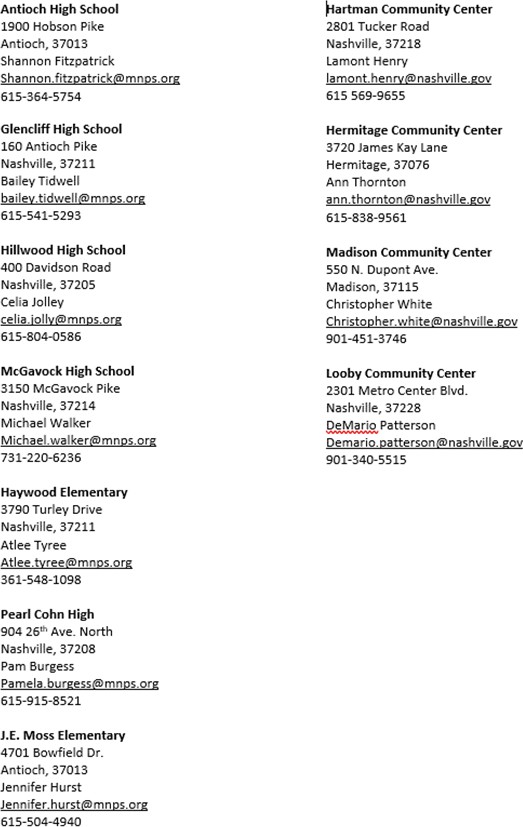 